ICS 67.080.10Bu tadil, TSE Gıda, Tarım ve Hayvancılık İhtisas Kurulu’na bağlı TK15 Gıda ve Ziraat Teknik Komitesi’nce hazırlanmış ve TSE Teknik Kurulu’nun .......... tarihli toplantısında kabul edilerek yayımına karar verilmiştir.- Aşağıdaki atıf yapılan standart “Atıf yapılan standart ve/veya dokümanlar” listesinden çıkartılmıştır.- Aşağıdaki atıf yapılan standart “Atıf yapılan standart ve/veya dokümanlar” listesine eklenmiştir.- “5.3.1 Rutubet muhtevasının tayini” maddesi aşağıdaki şekilde değiştirilmiştir;5.3.1	Rutubet muhtevasının tayiniAntepfıstığının rutubet muhtevası tayini, TS EN ISO 665’e göre yapılır. Sonucun Madde 4.2.5’e uygun olup olmadığına bakılır.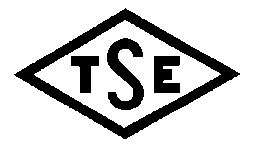 Sayfa 1/1TÜRK STANDARDITURKISH STANDARDTS 13693: 2016tst T1:Antepfıstığı – Kırmızı kabukluRed – Shelled pistachiosTS NoTürkçe adıİngilizce adıTS EN ISO 712Tahıl ve tahıl mamulleri - Rutubet miktarı tayini - Referans yöntemCereals and cereal products - Determination of moisture content - Reference methodTS NoTürkçe adıİngilizce adıTS EN ISO 665Yağlı tohumlar- Rutubet ve uçucu madde muhtevasının tayiniOil seeds- Determination of moisture and volatile matter content